ОПОРНИЙ ЗАКЛАД ЗАГАЛЬНОЇ СЕРЕДНЬОЇ ОСВІТИ «ХОТЕШІВСЬКИЙ ЛІЦЕЙ» КАМІНЬ – КАШИРСЬКОЇ МІСЬКОЇ РАДИ  ВОЛИНСЬКОЇ ОБЛАСТІвул. Лесі Українки, 20,  с. Хотешів,   Камінь – Каширський  р-н,  Волинська обл., 44512телефон: 0977635118  e-mail: Hoteshivschool@ukr.net Код  ЄДРПОУ 43390297Інформаціяпро  вакантні посади  у  закладі  загальної  середньої  освітиВакантні  посади  по  опорному  закладі  загальної  середньої  освіти  «Хотешівський  ліцей»   станом  на  04.09.2021р.  відсутніДиректор:    Тетяна РАТНЮК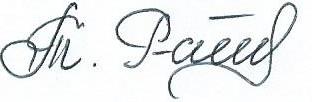 